P/LHA VERSION: Notification to Tenant: Tenant Outreach Letter Last Updated: June 30, 2021 MODEL TEXT BELOW Chè ___________:Nou konnen anpil rezidan te lite pandan kriz COVID-19 la, epi konsa nou eksite pou nou pale w de yon nouvo pwogram ki ka ede.  SI W TE TONBE DÈYÈ SOU LWAYE W POUTÈT COVID-19, NOU KA APLIKE POU ÈD DIJANS POU PEYE LWAYE OU DWE A. REMAKE PWOGRAM NAN GENYEN YON NOUVO KALANDRIYE PWOLONJE POU PATISIPASYON.   Yo t ap peye lwaye sa a dirèkteman bay Otorite Lojman w atravè pwogram Subsidized Housing Emergency Rental Assistance (SHERA) la ki finanse pa gouvènman federal la.  Nou pral bezwen asistans ak pèmisyon w pou nou aplike pou fon sa yo. Ou gen dwa elijib pou asistans ak lwaye sa a si:
Revni kò kay w pi ba pase limit lan pou pwogram nan, nan oswa anba 80% Revni Mwayen an pou Zòn nan (Area Median Income (AMI)); 
Ou dwe lwaye ki te dwe pandan peryòd la ki elijib pou SHERA a kòmanse 1e avril 2020; epi 
Ou menm oswa yon moun lakay w te pèdi revni, ak/oswa genyen yon gwo ògmantasyon nan depans, poutèt COVID-19.W ap oblije siyen yon deklarasyon sou sèman ki di sa a vre.Estati imigrasyon pa afekte elijibilite w pou pwogram sa a. Ou pa bezwen yon nimewo sekirite sosyal pou w aplike. Sepandan, si w gen yon nimewo sekirite sosyal, w ap oblije bay dènye kat chif yo. Si w elijib epi w resevwa asistans SHERA, pwogram nan ap kapab peye 100% NAN LWAYE OU DWE A POU MWA KI ELIJIB YO epi w pral resevwa PLIS PWOTÈJ (6 MWA apre w resevwa dènye peman benefis SHERA a) KONT DEGÈPISMAN POU NON-PEMAN LWAYE.Si w te genyen yon ògmantasyon nan revni ou pa te rapòte pou nou pandan Peryòd ki elijib pou SHERA a pandan 18 mwa kòmanse avril 2020, ou dwe rapòte revni sa a KOUNYE LA epi mande yon re-detèminasyon pwovizwa. SHERA kapab peye tout lwaye retwoaktif ki an konsekans sa. Si w pa rapòte revni sa a epi nou twouve li nan pwochen detèminasyon anyèl ou, ou gen dwa dwe lwaye an aryè. Kòm rapèl, fòk lokatè lojman piblik pou leta a rapòte ògmantasyon nan revni kò kay mansyèl ki plis pase 10% epi fòk lokatè lojman Piblik Federal yo [LHA enter policy for federal public housing here, if applicable]. Kòm Otorite Lojman w nou pral ede w detèmine si w elijib pou pwogram nan ak ki dokiman ki ka nesesè. Si w deja aplike pou RAFT oswa pou yon lòt tip asistans lwaye Dijans, se pou w kontinye ak demann sa epi pa ale pi devan ak SHERA. Si w te deja resevwa lòt asistans ak lwaye epi w toujou genyen lwaye ki pa peye ke w dwe depi 1e avril 2020, ou elijib pou w patisipe nan SHERA.Li poko sèten si plis asistans ak lwaye ap disponib atravè pwogram sa a, byenke li posib.  Ou responsab pou w peye lwaye mansyèl aktyèl ou konfòme ak kontra w oubyen si w genyen yon akò pou peman lwaye altènatif nou te apwouve. Tanpri kontakte manadjè pwopriyete Otorite Lojman w avan 14 jou nan _______________________________ pou aprann plis sou si w elijib pou èd atravè SHERA.  Pou asistans pou w konprann lèt sa a, pou asistans lengwistik, oswa pou akomodasyon rezonab, tanpri kontakte ________________.Si w pa elijib pou finansman SHERA baze sou direktiv yo pou pwogram nan, nou pral diskite lòt opsyon pou ede w peye kèlkeswa lwaye ki an aryè.Sensèman, ________________________  Manadjè Pwopriyete a  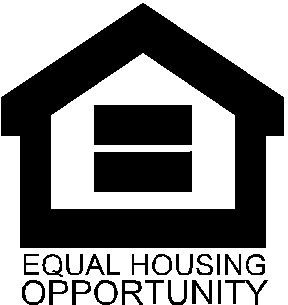 Purpose: P/LHAs must distribute this letter (on its letterhead) to all tenants with eligible arrearages incurred between eligible SHERA Period (after April 2020) in participating properties. This letter explains the program, its eligibility requirements, and how to apply for assistance.  To: Tenant Head of Household  From: P/LHATiming (When to send): When P/LHA plans to participate in SHERA and is starting the application process Subject: Emergency Rental Assistance (SHERA) Program announcement Attachments: SHERA Tenant Overview Reference Guide 